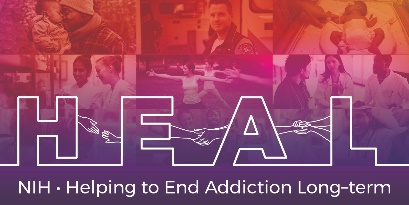 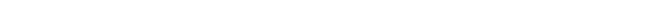 The Beck Anxiety Inventory - (BAI) is Copyrighted.  To access this measure, please visit www.pearsonassessments.com to place an order or to obtain permission to use, reproduce or translate a Beck Scale. If you have questions about Pearson’s website or any of the Beck Scales, please call Pearson’s customer service line at 800-627-7271.When applying for access, please indicate that you are conducting research as part of the NIH HEAL Initiative: “Our study is a NIH funded study.  We are part of the HEAL Initiative.”  Once you have license permission, please share your email confirmation with HEAL_CDE@hsc.utah.edu for access to the NIH HEAL Initiative’s CDE for this measure.  English CRF is available.